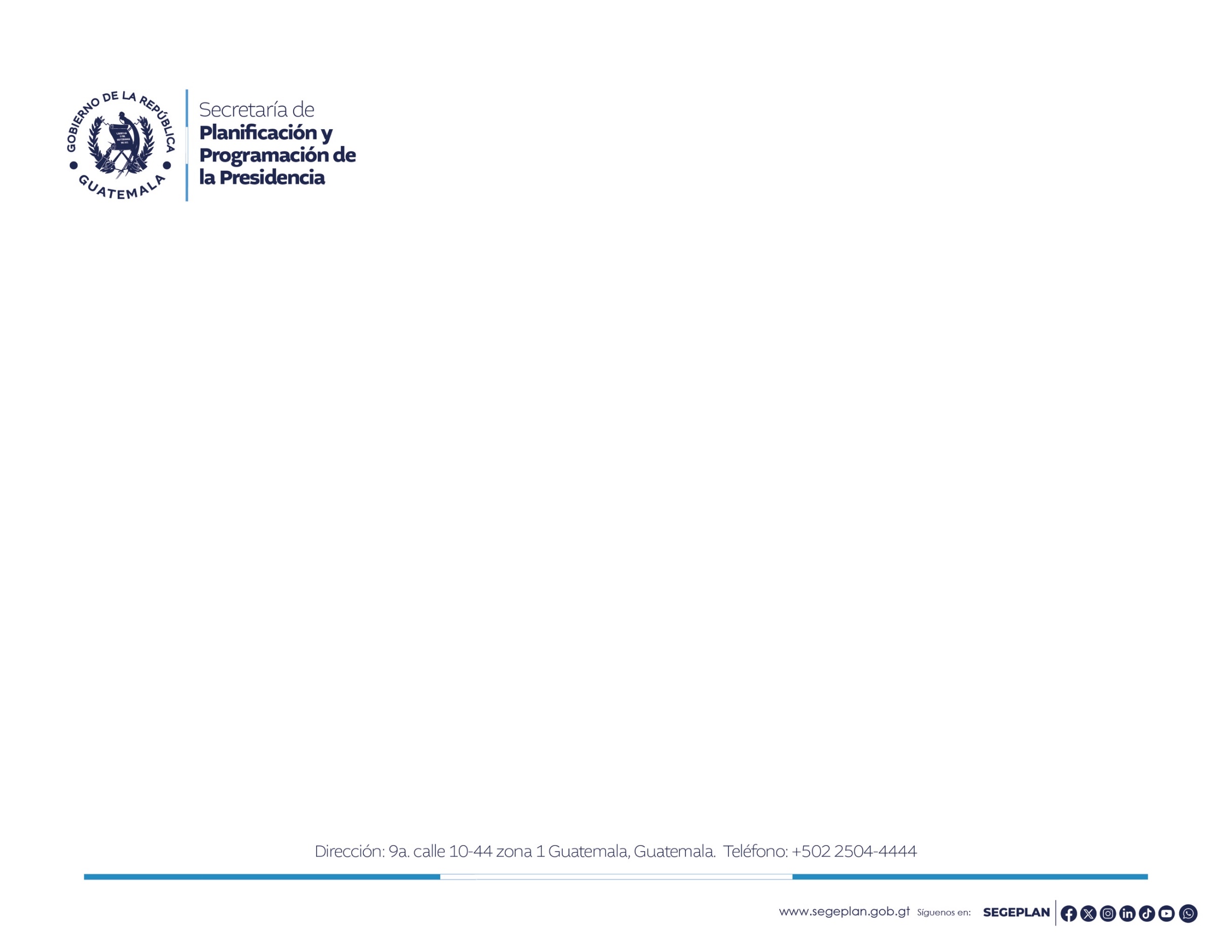 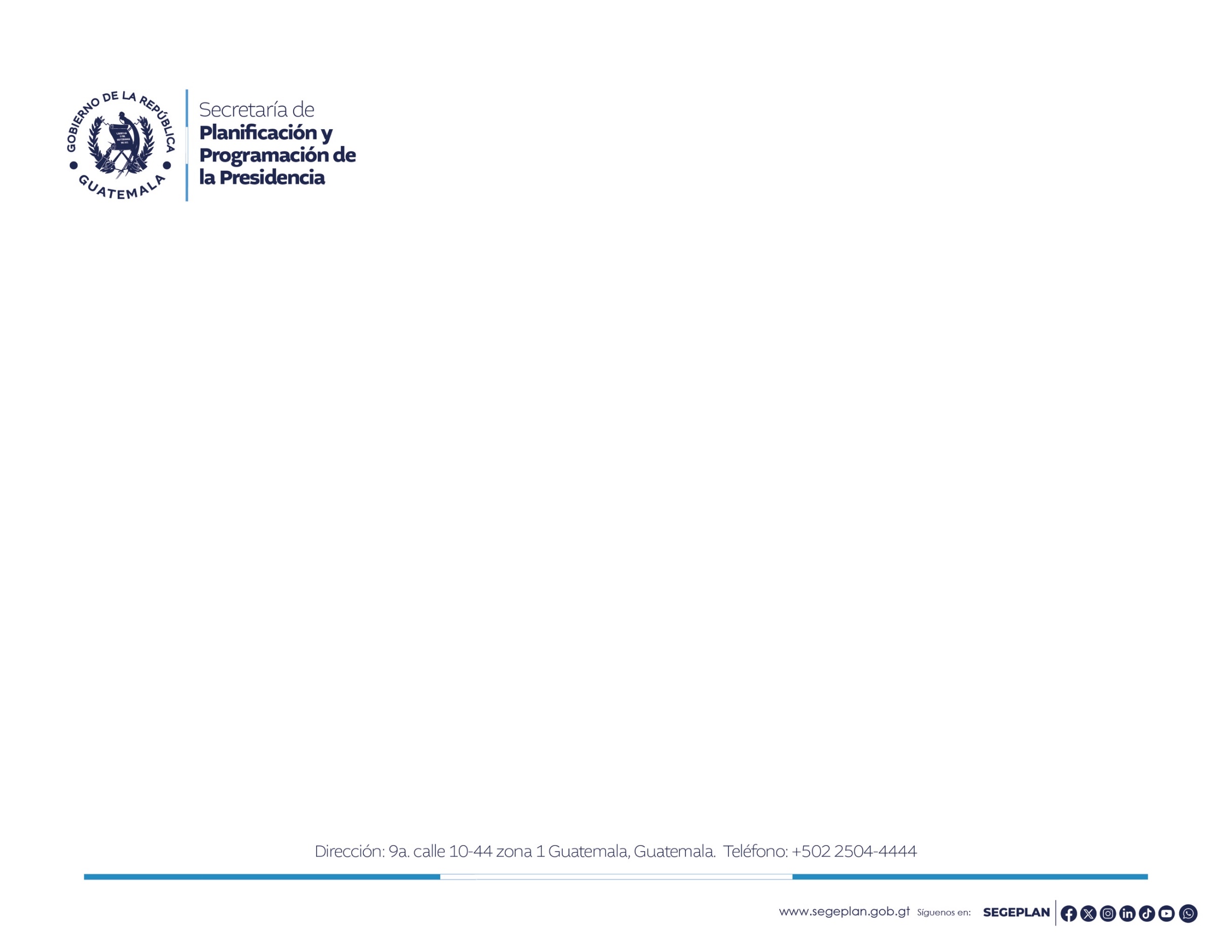 CONTROL DE USUARIOS AUTORIZADOS PARA OPERAREL SISTEMA DE PLANES DE GOBIERNOS LOCALESNombre de la Municipalidad: Nombre de la Dirección responsable:    Nombre del funcionario que autoriza	 		Cargo		                     Firma y Sello		 	 FechaNombre completo del usuarioDirección / Departamento / UnidadCargoNúmero de teléfonoDirección de correo
electrónico